Il Sottoscritto_______________________________ nato a _____________________il ____________ , nella qualità di socio della Società Cooperativa a r.l. denominata “GAL Monti Reventino Società cooperativa a r.l.”, in riferimento alla convocazione dell’ASSEMBLEA ORDINARIA e STRAORDINARIA dei Soci del 9.08.2016 alle ore 8:00 in prima convocazione e di giorno 10.08.2016 alle ore 9:30 in seconda convocazione, per discutere e deliberare sul seguente Ordine del Giorno:  PARTE ORDINARIAComunicazione del Presidente.Approvazione Bilancio I° Semestre 2016. Varie ed EventualiPARTE STRAORDINARIAModifica della previsione della mutualità prevalente ex art. 2512 e ss. del codice civile, con adozione di un nuovo testo di statuto sociale;Modifica della denominazione sociale;Variazione del numero dei membri che compongono il Consiglio di Amministrazione e nomina Consiglio di Amministrazione;Varie ed eventuali.DELEGAIl Sig. _________________________ nato a ________________________il ____________a rappresentarlo nella seduta del 9.08.2016 in prima convocazione e nella seduta del 10.08.2016 in seconda convocazione e negli eventuali successivi aggiornamenti approvando fin da ora il suo operato. Soveria Mannelli,  ……../…..../…….. In fede__________________________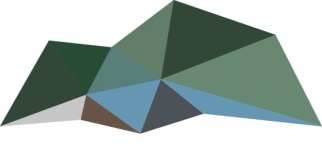 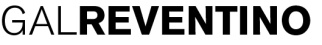 